Союз танцевального спорта России,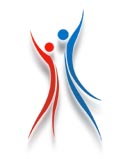 Федерация танцевального спорта Владимирской области,Администрация МБУК «ДК «Юбилейный»Танцевально-спортивный клуб «Юбилейный».ПРЕДСТАВЛЯЮТРОССИЙСКИЕ СОРЕВНОВАНИЯ ПО ТАНЦЕВАЛЬНОМУ СПОРТУ«КУБОК ЮБИЛЕЙНОГО»ПРОГРАММА ТУРНИРАДо встречи на турниреДата проведения25 мая 2014 годаМесто проведенияГород  Александров, МБУК ДК «Юбилейный», ул.Свердлова д.37ОрганизаторТСК «Юбилейный», МБУК ДК «Юбилейный»Правила проведенияВ соответствии с правилами СТСРУсловия участияПроезд, питание и проживание за счет командирующих организацийНаграждениеГрамоты для финалистов, медали призерам, кубки победителямСудейская бригадаЧлены коллегии судей СТСР по приглашению организатораРегистрация По классификационным книжкам, паспортам или свидетельствам о рождении, медицинским справкам. Начало регистрации за 1,5 часа, окончание за 30 мин. до начала турнира. Прием заявокДо 20 мая 2014 года. E-mail: tsk-alexandrov@mail.ru  Тел:89106746191 Рогозин Игорь Заявки на размещениеОт 900 руб с человека суткиРегистрационный взнос с парыНе выше нормативов, установленных Правилами  CТСР.Размер площадки12м х 14м  паркетДопуск тренеровБесплатно по списку тренеров, пары которых заняты в турнире Счетная комиссияАттестованная счетная комиссия, председатель РСК: Груздев Алексей, г. КостромаГруппа10:0013:0015:0017:00Н-2 пары и солоW,ChН-3 пары и солоW,S,ChН-4 пары и солоW,Q,S,ChН-5 пары и солоW,Q,S,Ch,JКубки пары и соло (скейтинг)W,Q,S,Ch,JХобби-3 (скейтинг)W,S,ChХобби-4 (скейтинг)W,Q,S,ChХобби-5 (скейтинг)W,Q,S,Ch,JДети-1 Н+ЕSt,La6 танцевДети-1 открытый             St,LaДети-2 Н+Е6 танцевSt,LaДети-2 открытыйSt,LaЮниоры 1 Н+ЕSt,LaЮниоры 1 до «D»8 танцевSt,LaЮниоры 1 открытыйSt,LaЮниоры 2 до «D»St,LaЮниоры 2 открытыйSt,LaВзрослые с допуском Молодежь до «А» классаSt,La